Прайс-лист на электрогрелки, электроматрасы, электроодеяла. Производство: ООО "Фабрика Тепла" Москва (с 01 марта 2016 г.)Заказать можно по тел. 8-903-576-16-72 или на сайте: http://co.tcw.ru/megashop/mir_terlaПрайс-лист на электрогрелки, электроматрасы, электроодеяла. Производство: ООО "Фабрика Тепла" Москва (с 01 марта 2016 г.)Заказать можно по тел. 8-903-576-16-72 или на сайте: http://co.tcw.ru/megashop/mir_terlaПрайс-лист на электрогрелки, электроматрасы, электроодеяла. Производство: ООО "Фабрика Тепла" Москва (с 01 марта 2016 г.)Заказать можно по тел. 8-903-576-16-72 или на сайте: http://co.tcw.ru/megashop/mir_terlaПрайс-лист на электрогрелки, электроматрасы, электроодеяла. Производство: ООО "Фабрика Тепла" Москва (с 01 марта 2016 г.)Заказать можно по тел. 8-903-576-16-72 или на сайте: http://co.tcw.ru/megashop/mir_terlaДоставкаНаименованиеОписаниеОписаниеЦенаСерия "ОРИГИНАЛ" Серия "ОРИГИНАЛ" Серия "ОРИГИНАЛ" Серия "ОРИГИНАЛ" Серия "ОРИГИНАЛ" 250руб.Электроматрас малый                                   модель "Эко" 150х70 см.Электроматрас малый                                   модель "Эко" 150х70 см.2 режима нагрева (100 и 50 % от мощности).                                                                                                      Наружная ткань - гладкий поликоттон.1780.00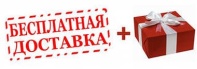 Электроматрас полуторный                     модель "Эгоист" 170х110 см.Электроматрас полуторный                     модель "Эгоист" 170х110 см.2 режима нагрева (100 и 50 % от мощности).                                                                                                      Наружная ткань - гладкий поликоттон.2590.00Электроодеяло полуторное                 модель "Уют" 185х150 см.Электроодеяло полуторное                 модель "Уют" 185х150 см.2 режима нагрева (100 и 50 % от мощности).                                                                                                      Наружная ткань - гладкий поликоттон.3450.00Электроодеяло двуспальное                   модель "Добрый сон" 200х170 см. Электроодеяло двуспальное                   модель "Добрый сон" 200х170 см. 2 режима нагрева (100 и 50 % от мощности).                                                                                                      Наружная ткань - гладкий поликоттон.4850.00Серия "ПРЕСТИЖ" Серия "ПРЕСТИЖ" Серия "ПРЕСТИЖ" Серия "ПРЕСТИЖ" Серия "ПРЕСТИЖ" 250руб.Электрогрелка 50х40 см.Электрогрелка 50х40 см.2  режима нагрева(100 и 50 % от мощности).Наружная ткань - поликоттон с термостежкой.1200.00250руб.Электрогрелка 70х40 см.Электрогрелка 70х40 см.2  режима нагрева(100 и 50 % от мощности).Наружная ткань - поликоттон с термостежкой.1300.00250руб.Электрогрелка для ног "Сапожок"Электрогрелка для ног "Сапожок"2  режима нагрева(100 и 50 % от мощности).Наружная ткань - поликоттон с термостежкой.1300.00250руб.Электроматрас малый                                 модель "Колобок" 150х70 см.Электроматрас малый                                 модель "Колобок" 150х70 см.2  режима нагрева(100 и 50 % от мощности).Наружная ткань - поликоттон с термостежкой.1990.00Электроматрас односпальный               мод. "Классика" 170х90 см.Электроматрас односпальный               мод. "Классика" 170х90 см.2  режима нагрева(100 и 50 % от мощности).Наружная ткань - поликоттон с термостежкой.2670.00Электроматрас полуторный модель "Широкий" 170х120 см.Электроматрас полуторный модель "Широкий" 170х120 см.2  режима нагрева(100 и 50 % от мощности).Наружная ткань - поликоттон с термостежкой.3370.00Электроматрас двуспальный               модель "Рядышком" 170х150 см.                  Электроматрас двуспальный               модель "Рядышком" 170х150 см.                  2  режима нагрева(100 и 50 % от мощности).Наружная ткань - поликоттон с термостежкой.4950.00Электроматрас двуспальный                   модель "Для двоих" 200х170 см.                 Электроматрас двуспальный                   модель "Для двоих" 200х170 см.                 2  режима нагрева(100 и 50 % от мощности).Наружная ткань - поликоттон с термостежкой.5970.00Электроматрас двуспальный                   модель "Очень широкий" 200х200 см.                 Электроматрас двуспальный                   модель "Очень широкий" 200х200 см.                 2  режима нагрева(100 и 50 % от мощности).Наружная ткань - поликоттон с термостежкой.6870.00Электроодеяло полуторное                    модель "Идилия" 185х150 см. Электроодеяло полуторное                    модель "Идилия" 185х150 см. 2  режима нагрева(100 и 50 % от мощности).Наружная ткань - поликоттон с термостежкой.4350.00Серия "ЛЮКССерия "ЛЮКССерия "ЛЮКССерия "ЛЮКССерия "ЛЮКСЭлектроматрас односпальный               модель  "Восторг" 170х90 см.Электроматрас односпальный               модель  "Восторг" 170х90 см.4 режима нагрева(100, 50, 25 и 15 % от мощности).Автоматическое включение режима "Дежурный" после 8-ми часов работы.Наружная ткань - поликоттон с термостежкой.3420.00Электроматрас полуторный модель "Сказка" 170х120 см. Электроматрас полуторный модель "Сказка" 170х120 см. 4 режима нагрева(100, 50, 25 и 15 % от мощности).Автоматическое включение режима "Дежурный" после 8-ми часов работы.Наружная ткань - поликоттон с термостежкой.4120.00Электроматрас двуспальный               модель "Радость" 170х150 см.                  Электроматрас двуспальный               модель "Радость" 170х150 см.                  4 режима нагрева(100, 50, 25 и 15 % от мощности).Автоматическое включение режима "Дежурный" после 8-ми часов работы.Наружная ткань - поликоттон с термостежкой.6450.00Электроматрас двуспальный                   модель "Отрада" 200х170 см.                                     Электроматрас двуспальный                   модель "Отрада" 200х170 см.                                     4 режима нагрева(100, 50, 25 и 15 % от мощности).Автоматическое включение режима "Дежурный" после 8-ми часов работы.Наружная ткань - поликоттон с термостежкой.7460.00Электроматрас двуспальный                   модель "Благодать" 200х200 см.                 Электроматрас двуспальный                   модель "Благодать" 200х200 см.                 4 режима нагрева(100, 50, 25 и 15 % от мощности).Автоматическое включение режима "Дежурный" после 8-ми часов работы.Наружная ткань - поликоттон с термостежкой.8360.00Электроодеяло полуторное                    модель "Мечта" 185х150 см. Электроодеяло полуторное                    модель "Мечта" 185х150 см. 4 режима нагрева(100, 50, 25 и 15 % от мощности).Автоматическое включение режима "Дежурный" после 8-ми часов работы.Наружная ткань - поликоттон с термостежкой.5090.00